300 Barks Road East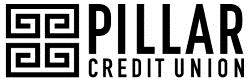 Marion, OH  43302-6512Phone:  740/389-9960Fax:  740/389-9961www.pillarcu.comSealed bids will be accepted until Friday, March 22, 2024 until 12pm.Pillar Credit Union is offering for sale by sealed bid the following vehicle:2022 Honda Civic 1.5T 4D Touring – SilverCurrent Mileage: 7,082VIN#: 2HGFE1F97NH328561NADA Value: $29,423This vehicle is being sold AS IS and the credit union is not responsible for any repairs or warranties of any kind. The credit union has the right to refuse any and all bids placed if the purchase amount is not acceptable due to the amount owed to the credit union.I understand the conditions of the vehicle’s sale and wish to place a bid for purchase on this vehicle. If my bid would be accepted, I will make arrangements to pay the agreed to purchase amount within three (3) business days of being notified of my bid’s acceptance.Bid Amount: $_______________Name:____________________________________Address:______________________________________________________Phone #:_________________________________________________________________________________		__________________________
Signature								Date